                                      CURRICULUM – VITAE                 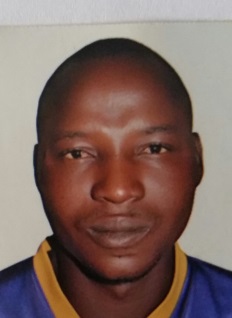 PROFESSION CHAUFFEUR INTERNATIONALDisponibilité immédiateETAT  CIVIL :                                                                               Situation d’activité       : Transport / Logistique                                                                                                          Secteur d'activité actuel : Conducteur routier       Nom : SIDIBEPrénom : Moussa                                                                                      Poste recherché : Chauffeur                                  Nationalité: Malienne                                                                              Permis malien international: Date et lieu de naissance  : 04/07/1980 à Bamako                            véhicules  spéciaux en cours de validité                                                                                                                                             Adresse : Niamakoro koko / Bamako                                                    Expérience Totale : + de 15 ans                                                                                                                                                                                                                  Situation matrimoniale : Marié avec enfant                                       Temps de travail souhaité: Temps pleinPasseport malien : B0950459                                                                 Mobilité : Internationale/ France/ AfriqueContact : 75708454/ 92392027                                                              Salaire Annuel Minimum  souhaité: 2 000 000 Fcfa Email : tigsyl@live.fr                                                                                 FORMATIONcapable de lire et écrire en françaisniveau d’instruction  équivalent au DEF1997-2000 : apprenti-chauffeur pendant 4 ans de l’entrepreneur karim Coulibaly au Mali                     Missions à Lomé, Cotonou, Abidjan, Yamoussoukro, Dakar, OuagadougouEXPERIENCES PROFESSIONNELLES2013-2015 : ENTREPRISE YATT SARL        -           	Chauffeur                           Chauffeur camion remorque Ampiroll et pelle hydraulique à grappin (récupération de vieux métaux)                           dans la zone aéroportuaire de Bamako Sénou2009-2013: ENTREPRISE   TOGUNA                                  -  Livreur  5 Tonnes-Principales Responsabilités :                            Livraison des marchandises ;                           Rangement de la marchandise selon l’ordre de livraison ;                           Choix stratégique de  l’itinéraire ;                           Conduite rationnelle (économies d’énergie, sécurité) ;                           Etablir et mettre à jour les documents relatifs au transport, à la livraison et à son organisation ;                           Entretenir le véhicule ;                           Organisation technique et administrative, du transport.2000-2004 : ENTREPRISE BEN AND CO               -             Chauffeur routier                          Chauffeur de citerne à Bamako avec de fréquents voyagesPrincipales Responsabilités :                          Maintenir le véhicule en parfait état de fonctionnement en procédant aux vérifications quotidiennes et                            avant chaque déplacement.                         Tenir à jour le carnet de bord ;                         Suivre la maintenance du véhicule ;                         S’assurer de la disponibilité et de la validité de tous les papiers du véhicule ;                         Attirer à l’avance l’attention de l’Administrateur sur toutes les réparations nécessaires ;                         Promouvoir l’image de Plan par respect de ses valeurs fondamentales.1996-1997 :   Conducteur de  Limousine pour un homme d’affaire à BamakoLANGUESBambara                     : Langue maternelleFrançais                      :Bon niveau, parlé , lu et écrit Soninké                        :Bon niveau à l’oralSAVOIR-FAIRE / SAVOIR-ETREEtat d'esprit positif, relationnel, bonne humeur permanente, sérénitéfiabilité, organisé, discret et disciplinéexcellent sens moral /casier viergerespect des consignes et des règles de sécurité, vigilantprofessionnalisme,  impliqué dans mon travailExpérience significative en conduite de véhicule 4x4Atout : maitrise parfaite  de la mécanique auto DIVERS / HOBBIESAmateur de donsongoni, dessin, lecture, marche à pied.LETTRE DE CANDIDATUREChauffeur confirmé polyvalent SPL PL TC VL moto  benne camion remorque traditionnel transport de marchandises et de personnes  fret  matières dangereuses  dispo fiable sérieux et ouvert à toutes propositions.Ampirol, à caisses amovibles : sans soucis !Grues auto portés : ok !Bennes basculantes: ok !Transports en commun remorquant: ok !Les semis et trains doubles, aussi !Avec le souhait de vous rencontrer prochainement ...ATTESTATIONJe, soussigné, Mr Moussa SIDIBE,  déclare que  les renseignements ci-dessus sont justes.Bamako, le                                            2016MOUSSA SIDIBEDescription détaillée du poste :2005-2008 :       ENTREPRISE AFRICASTAR         -   Emploi de conducteur de busà Koulikoro      -Principales Responsabilités :CONDUITE DU VEHICULEConduire le véhicule officiel affecté ;Ne pas utiliser le téléphone portable lors de la conduite ;Respecter en toutes circonstances le code de la route et les limitations de vitesse ;-    90 km/H sur routes goudronnées-    70 km/H sur les escaliers-    60 km/H sur les pistes roulantes-    50 km/H lors des traversées des villages-    20 Km/H dans les zones de fort regroupement de personnes (marchés…) ou sur les pistes très accidentées.Ces vitesses doivent être réduites de 10 km/H en cas de pluie.Respecter les distances de sécurité et adapter la conduite au trafic ;Conduire dans le respect scrupuleux des horaires ;VERIFICATION QUOTIDIENNE ET MAINTENANCE PREVENTIVEA la prise de fonction quotidienne, vérifier l’état du véhicule, effectuer les contrôles journaliers et hebdomadaires (niveaux, pneumatiques, démarrage, éclairage, propreté, boîte à outils, roue de secours, petite réparation, lumières, courroie, batterie); S’assurer de la propreté du véhicule;En fin de journée, vérifier la bonne fermeture des portes et des fenêtres et s’assure de laisser les clefs ;Rapporter immédiatement les problèmes, dommages et pannes ;Suivre les entretiens et les réparations du véhicule;Mettre à jour , le tableau de suivi quotidien des véhicules après chaque entretien ; Remplir le tableau de suivi des déplacements (du carnet de bord) avant chaque mouvement, en prenant soin de renseigner chacun des champs (passager, motif, heure/jour de départ et heure/jour estimé de retour) ; Consigner les déplacements officiels, le kilométrage journalier, la consommation de carburant dans le carnet de bord du véhicule;CARBURANTS’assurer que le niveau de carburant n’est jamais inférieur au quart du réservoir ;S’assurer du remplissage du réservoir auprès de la station-service ;Renseigner correctement le logbook lors du remplissage (kilométrage, quantité, date…) ;S’assurer du bon remplissage du reçu donné par la station-service (date, véhicule, kilométrage, quantité, prix au litre, signature et tampon) ;Faire l’état mensuel de consommation de carburant ;SECURITE DES PERSONNES ET DES BIENSVérifier, lors du contrôle quotidien, la présence des copies de tous les documents légaux indispensables (assurance, carte grise, vignette, contrôle technique, ordre de mission si nécessaire) ;Etre en permanence en possession du permis de conduire et des papiers d’identité ;S’assurer de la validité des documents administratifs à bord du véhicule (assurance, vignette, contrôle technique, prorogation de la carte grise, …) ;Vérifier, avant chaque long trajet, la présence des équipements devant se trouver dans le véhicule (trousse à outils, trousse de premiers secours, roue de secours, cric, manivelle… ;Rester patient, respectueux et courtois avec les membres de la force publique et les forces armées, particulièrement au passage des check-points, ainsi qu’avec les autres usagers de la route, motorisés, deux-roues ou piétons ;Interdit la présence d’armes et de personnels en uniforme à bord du véhicule ;S’assurer de ne transporter que des personnes autorisées ;Ne jamais conduire en d’état d’ébriété ou sous l’influence de stupéfiants et s’assurer de ne jamais transporter d’alcool ou de substances toxiques dans le véhicule ;Ne jamais laisser le véhicule sans surveillance ;S’assurer que le stationnement n’est pas contraire au code de la route et ne gêne pas la circulation ;Ne pas transporter de matériels, de matériaux ou de denrées à des fins personnelles sans autorisation préalable ;responsable des marchandises transportées ;Assurer personnellement le chargement et le déchargement du véhicule ;Assurer la sécurité des biens et du matériel transporté, et le bon arrimage des marchandises;Collecter et gérer les informations relatives aux conditions des routes et au contexte sécuritaire avant et durant le trajet ;Rapporter aussitôt que possible tout incident de quelque nature que ce soit ;DEMARCHES ET DIVERSExécuter d'autres activités relatives à la demande de son superviseur ;En fonction de la demande exprimée par le responsable hiérarchique ;Assurer le transport des courriers et des biens du et vers le bureau ;Dépose et collecte les demandes de devis ;Assure le paiement de certaines factures (fournisseurs, prestataires, électricité, eau, téléphone…) ;Assure la mise en œuvre de certains petits achats plafonnés sur demande ;Participe à la réception des marchandises avec le réceptionnaire des biens achetés.